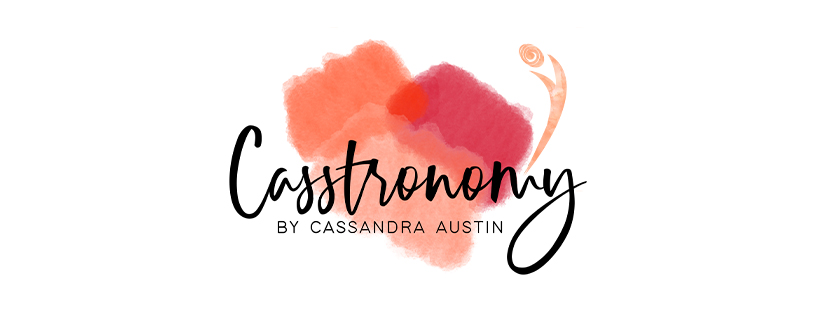 Golden milk Ice cream, chocolate sauce & blueberriesServes 8 Gluten Free, Dairy Free, VegetarianDifficulty EasyIngredients420 ml coconut milk210 ml coconut cream1 cup salted, roasted cashew nuts½ cup maple syrup2 tsp turmeric1 tsp cinnamon1 tsp ground ginger2 tbsp toasted coconutMethodSoak cashew nuts in water overnightBlend all ingredientsCoat a high sided pan with coconut oil sprayed greaseproof paperFreezeTip Remove from the freezer before required to serve as it sets harder than normal dairy ice-creamDairy free chocolate sauceOrganic Cacao powderCold pressed coconut oilMaple syrup Mix ingredients to form a light sauce consistency and serve at a temperature the coconut oil is liquid, it will set like magic ice when poured over the frozen golden milk ice-cream.Fresh blueberries200gm fresh blueberriesMethodScoop Icecream using hot water and a scoop and have ready in your freezer before hand to make serving easy!Top with chcoclate sauce and fresh blueberries